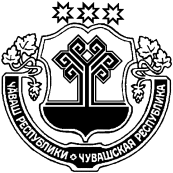 О внесении изменений в решение Собрания депутатов Красночетайского сельского поселения Красночетайского района Чувашской Республики  от 16.07.2014 г. №1  «Об утверждении Положения о регулировании бюджетных правоотношений в  Красночетайском сельском поселении Красночетайского района Чувашской Республики»В целях приведения в соответствие с Федеральным законом от 25 декабря 2018 г. № 494-ФЗ «О внесении изменений в Бюджетный кодекс Российской Федерации», с Федеральным законом от 2 августа 2019 г. № 307-ФЗ «О внесении изменений в Бюджетный кодекс Российской Федерации в целях совершенствования  межбюджетных отношений» Положения о регулировании бюджетных правоотношений в Красночетайсом сельском поселении Красночетайского района Чувашской Республики, Собрание депутатов Красночетайского сельского поселения  Красночетайского района Чувашской Республики решило:1. Внести в Положение о регулировании бюджетных правоотношений в Красночетайском сельском поселении  Красночетайского района Чувашской Республики, утвержденным решением Собрания депутатов Красночетайского сельского поселения Красночетайского района от 16.07.2014 г. №1  следующие изменения:Дополнить статьей 10.1 следующего содержания:«Субсидии бюджетам муниципальных образований  из местных бюджетов1. В случаях и порядке, предусмотренных нормативными правовыми актами представительного органа муниципального образования, принимаемыми в соответствии с требованиями Бюджетного Кодекса Российской Федерации, бюджетам других муниципальных образований могут быть предоставлены субсидии из бюджета муниципального образования в целях софинансирования расходных обязательств, возникающих при выполнении полномочий органов местного самоуправления по решению вопросов местного значения.2. Цели и условия предоставления указанных в настоящей статье субсидий устанавливаются соглашениями между местными администрациями, заключаемыми в порядке, установленном решением представительного органа муниципального образования, из бюджета которого предоставляется субсидия.»;Дополнить статьей 10.2 следующего содержания:«Иные межбюджетные трансферты из бюджетов  сельских поселений бюджету Красночетайского района Чувашской РеспубликиВ случаях и порядке, предусмотренных Решениями Собрания депутатов сельского поселения, принимаемыми в соответствии с требованиями Бюджетного Кодекса Российской Федерации, настоящего Положения, бюджету муниципального района могут быть предоставлены иные межбюджетные трансферты из бюджетов сельских поселений на осуществление части полномочий по решению вопросов местного значения в соответствии с заключенными соглашениями.абзац 1 статьи 5 изложить в следующей редакции:«Неналоговые доходы бюджета поселения формируются в соответствии со статьями 41, 42, 46, 63 Бюджетного кодекса Российской Федерации и статьей 4 настоящего Положения, в том числе за счет:»1.4. статью 5 дополнить абзацем 15 следующего содержания:«В бюджеты сельских поселений подлежат зачислению неналоговые доходы по нормативам отчислений, установленным Решением Собрания депутатов Красночетайского района Чувашской Республики   в соответствии со статьей 63 Бюджетного Кодекса Российской Федерации.»;Дополнить статьей 42.1 следующего содержания:          «Перечень и оценка налоговых расходов1. Перечень налоговых расходов Красночетайского района Чувашской Республики формируется в порядке, установленном администрацией Красночетайского района Чувашской Республики, в разрезе муниципальных программ и их структурных элементов, а также направлений деятельности, не относящихся к муниципальным программам.2. Оценка налоговых расходов осуществляется ежегодно в порядке, установленном соответственно   администрацией Красночетайского района Чувашской Республики с соблюдением общих требований, установленных Правительством Российской Федерации.Результаты указанной оценки учитываются при формировании   основных направлений бюджетной и налоговой политики Красночетайского района Чувашской Республики, а также при проведении оценки эффективности реализации муниципальных программ.».2. Настоящее решение вступает в силу со дня его официального опубликования в информационном издании «Вестник Красночетайского сельского поселения Красночетайского района», за исключением пункта 1.5, который распространяется на правоотношения возникшие с 1 января 2020 года.  Председатель Собрания депутатовКрасночетайского сельского поселения                                             Л.А. Аргандейкин  ЧĂВАШ РЕСПУБЛИКИХĔРЛĔ ЧУТАЙ РАЙОНĔХĔРЛĔ ЧУТАЙ ЯЛ ПОСЕЛЕНИЙĚН ДЕПУТАТСЕН ПУХĂВĚ ЧУВАШСКАЯ РЕСПУБЛИКА КРАСНОЧЕТАЙСКИЙ РАЙОНСОБРАНИЕ ДЕПУТАТОВ КРАСНОЧЕТАЙСКОГО СЕЛЬСКОГО ПОСЕЛЕНИЯ ЙЫШĂНУ 26.11.2019 г. 02 №Хĕрлĕ Чутай салиРЕШЕНИЕ26.11.2019 г.  № 02  с. Красные Четаи